附件三：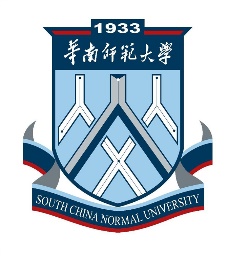 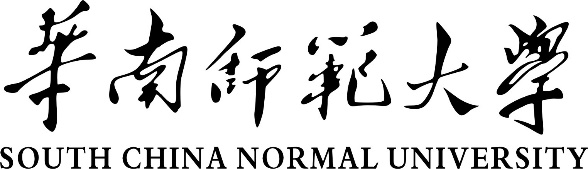 教育科学学院学生工作课题项目中期考核表课题名称：                                      项目负责人:               联系电话：                学号：                    年级：                     专业：                    学历：                        指导教师:              联系电话：                  指导教师所属系所：                                  教科院研究生团总支制2023年制填  写  说  明1.本申报书所列各项内容均须实事求是，认真填写，表达明确严谨，简明扼要。2.本申报书为大十六开本（A4），可网上下载、自行复印或加页，但格式、内容、大小均须与原件一致。相关支撑材料附后，在左侧装订成册。3.本申报书中涉及签字或指导教师意见等，需上传亲笔签名或意见。一、简况二、考核内容（3000字以上，可加页）三、指导教师意见四、专家组评审意见本表可附页。项目编号项目名称负责人姓名性别性别年级专业学号学号20200206402020020640电话QQQQQQ指导教师E-mailE-mail指导教师E-mailE-mail项目参与人性别学院/专业学院/专业学院/专业学院/专业学院/专业学号学号手机/Email手机/Email项目分工项目分工项目分工签名一、中期考核报告（课题进展情况，按计划已完成的工作，阶段性结论、论证等，主要参考文献目录，不少于3000字）二、后期重点解决的问题及拟采用的研究方法和研究计划三、课题研究中存在的困难和问题以及拟解决方案指导教师（签名）：年    月     日评审成绩                   年   月   日